Тема: «Дракон»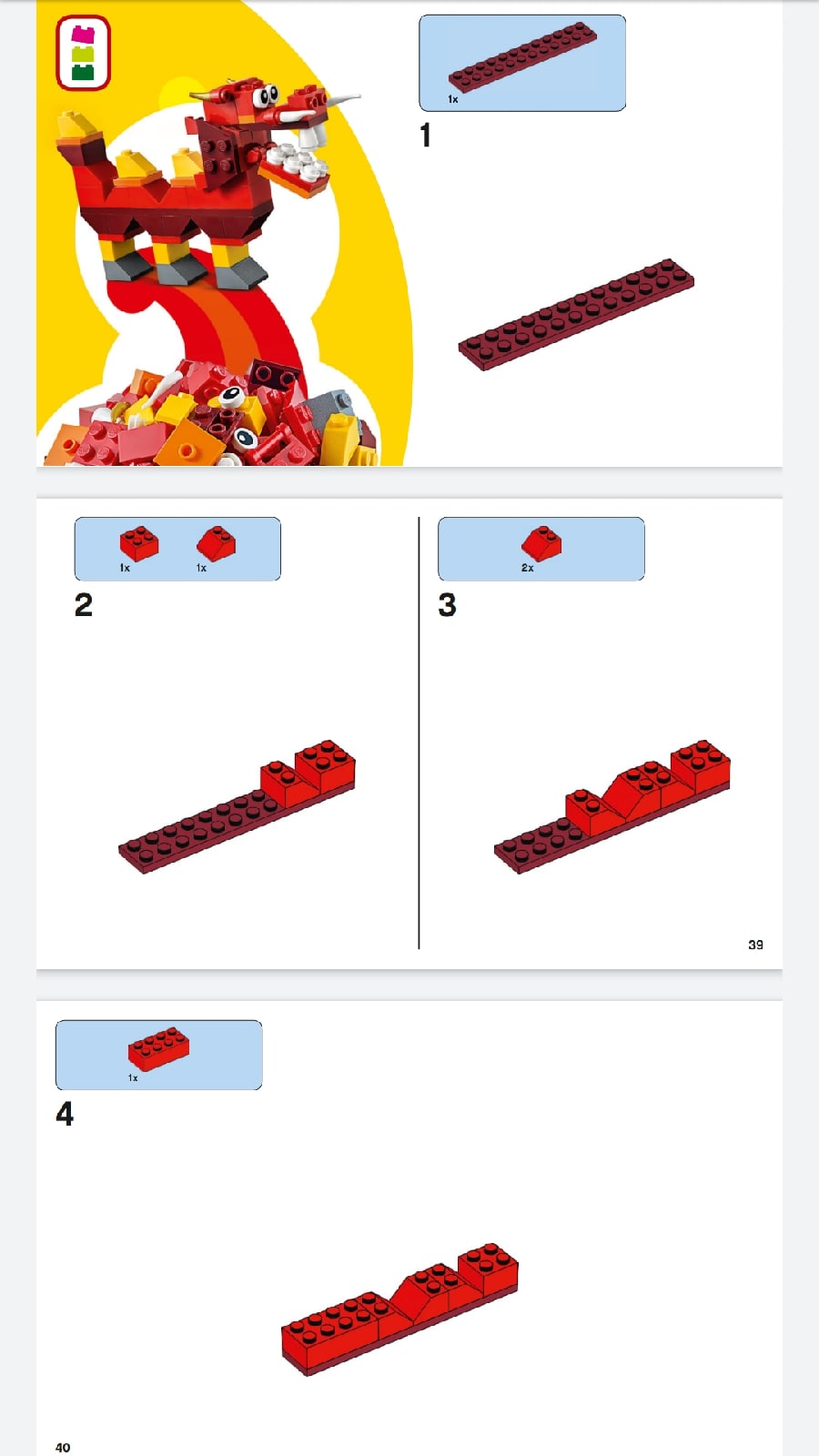 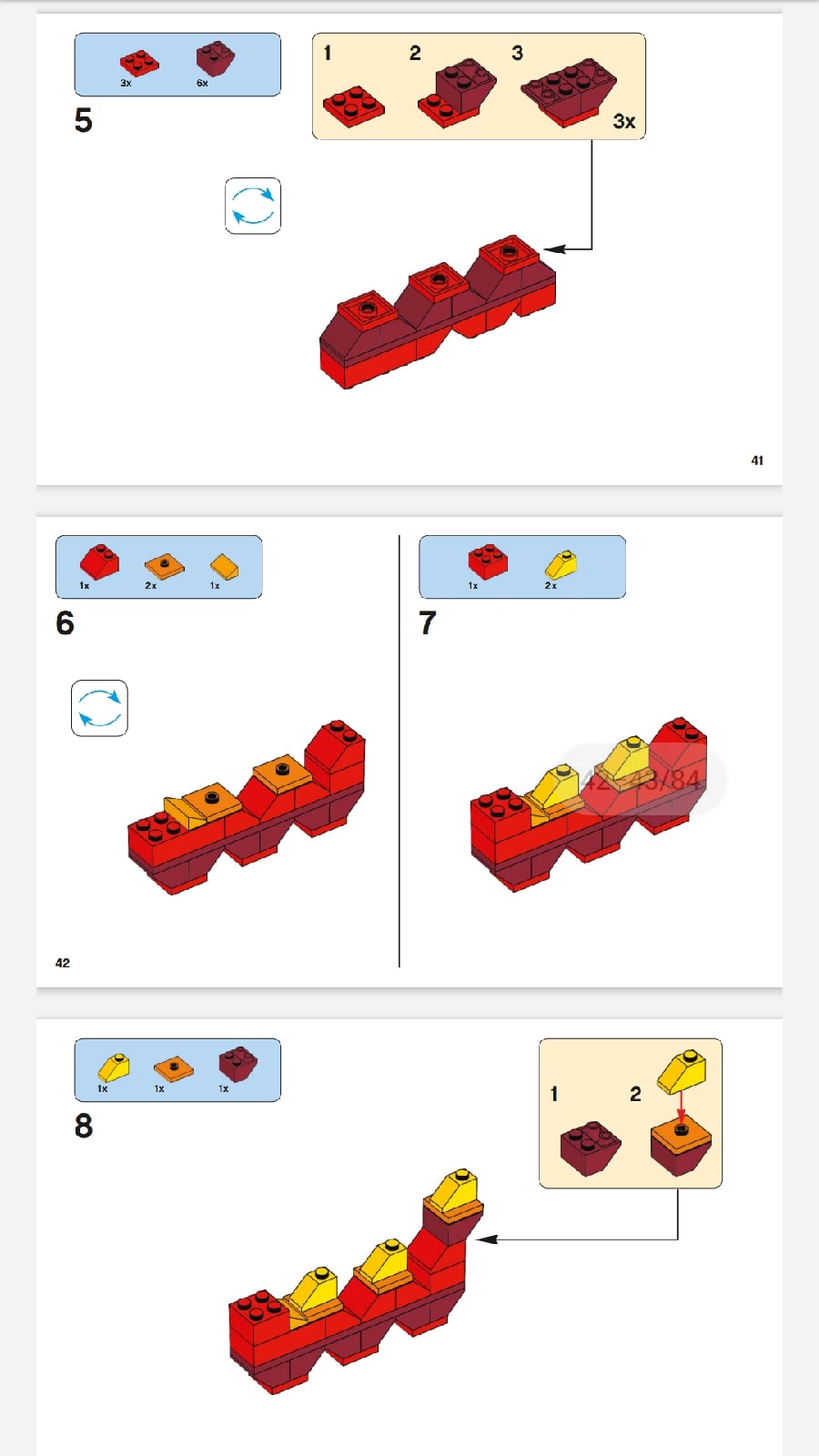 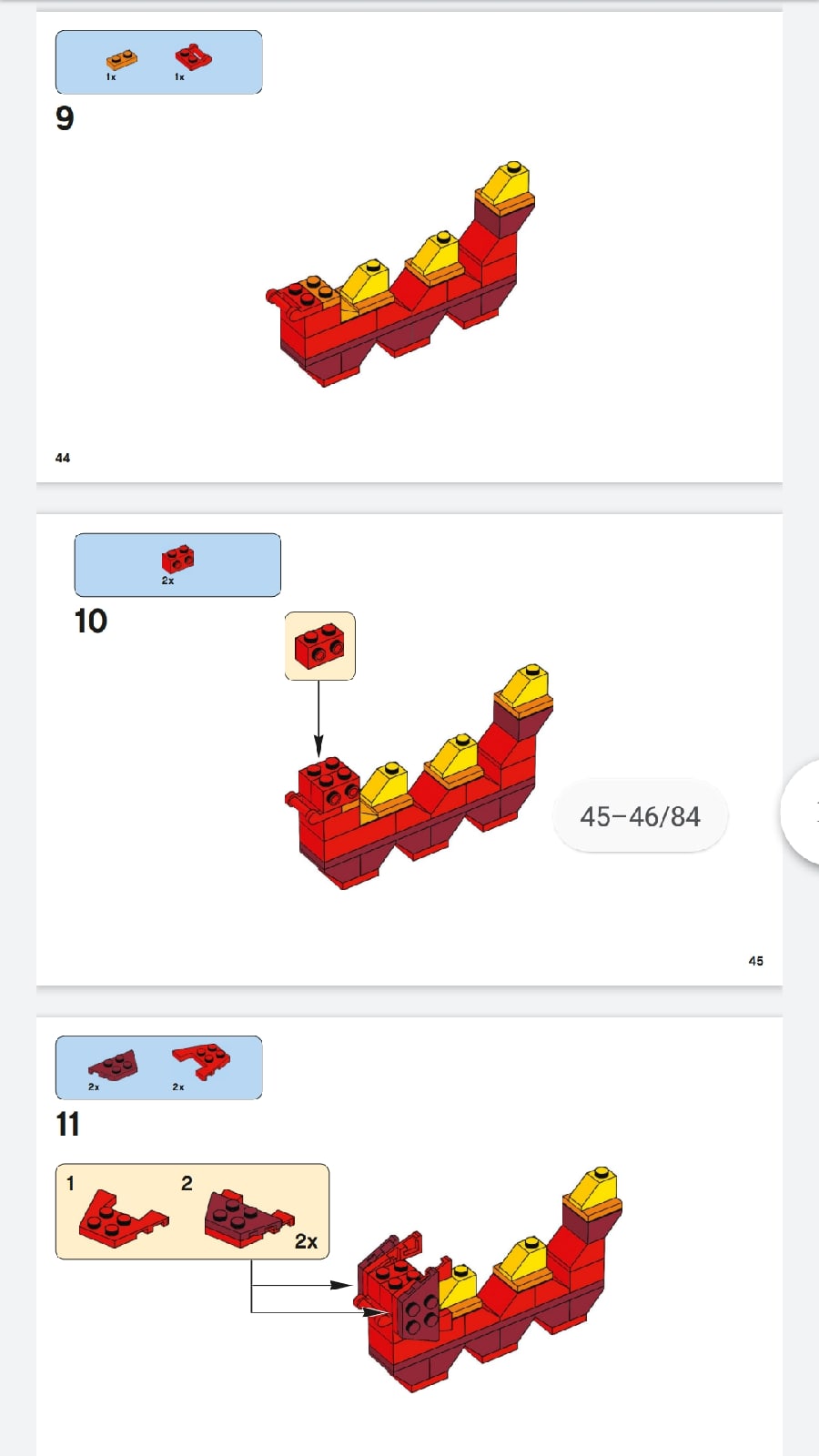 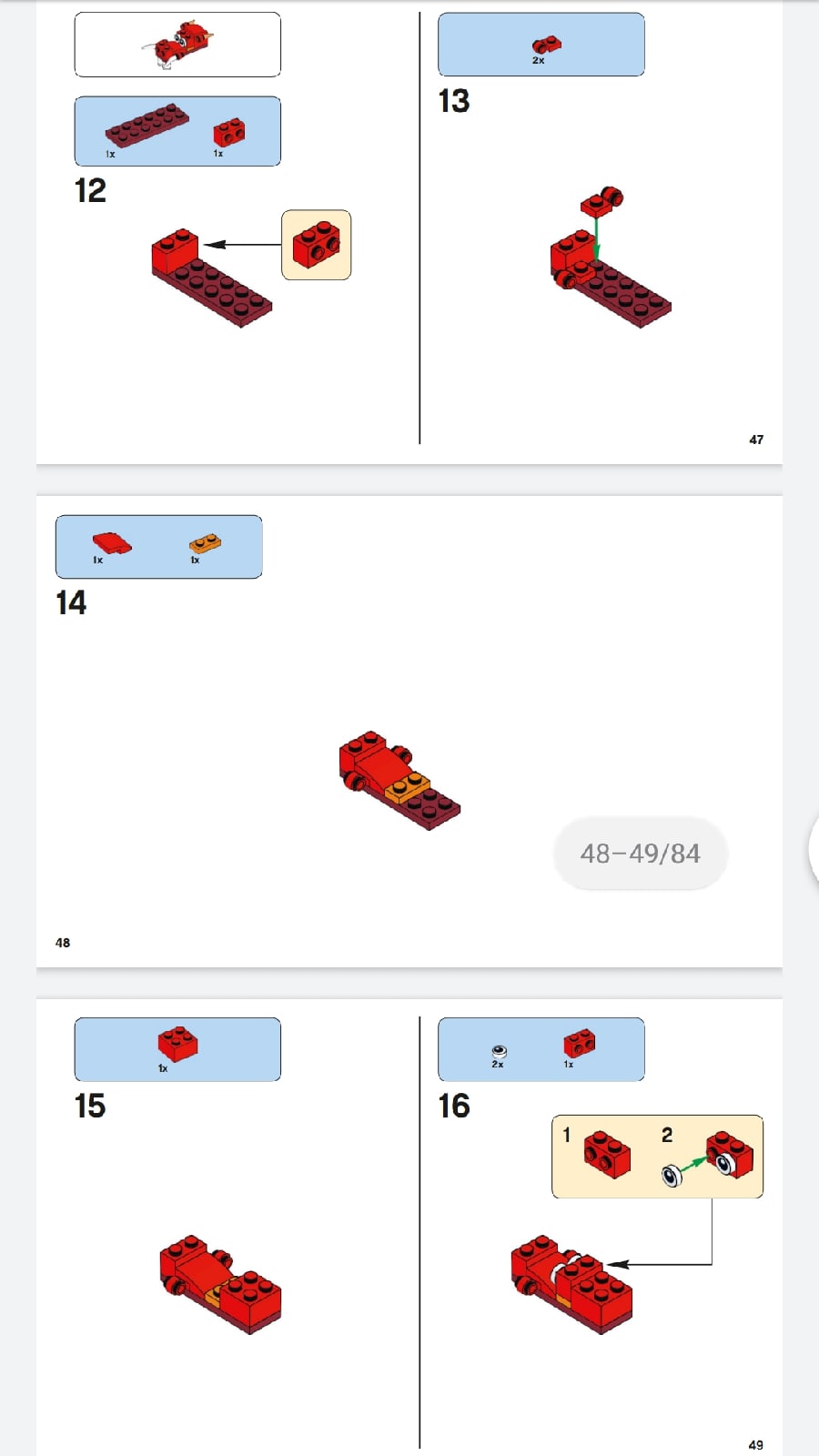 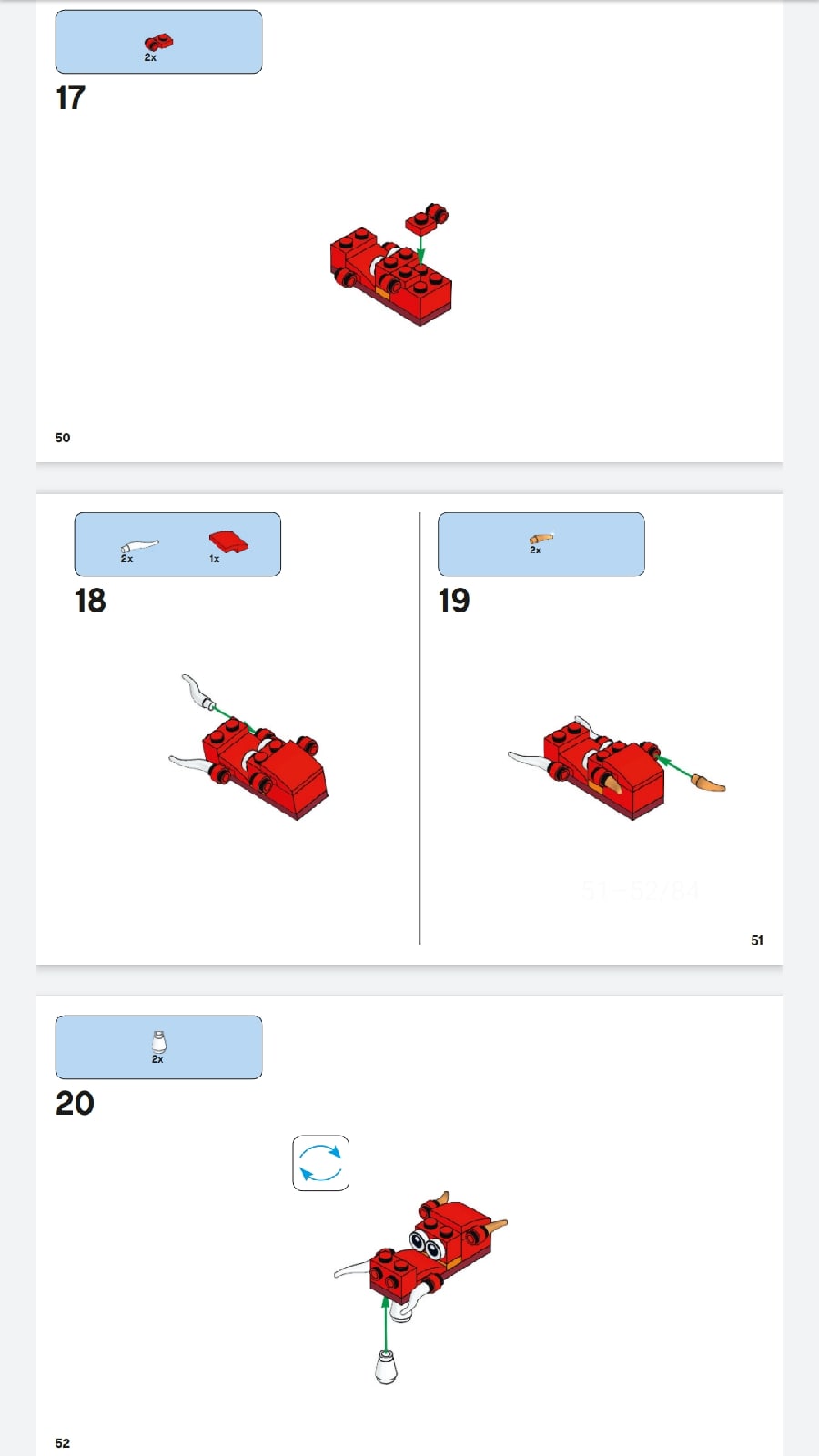 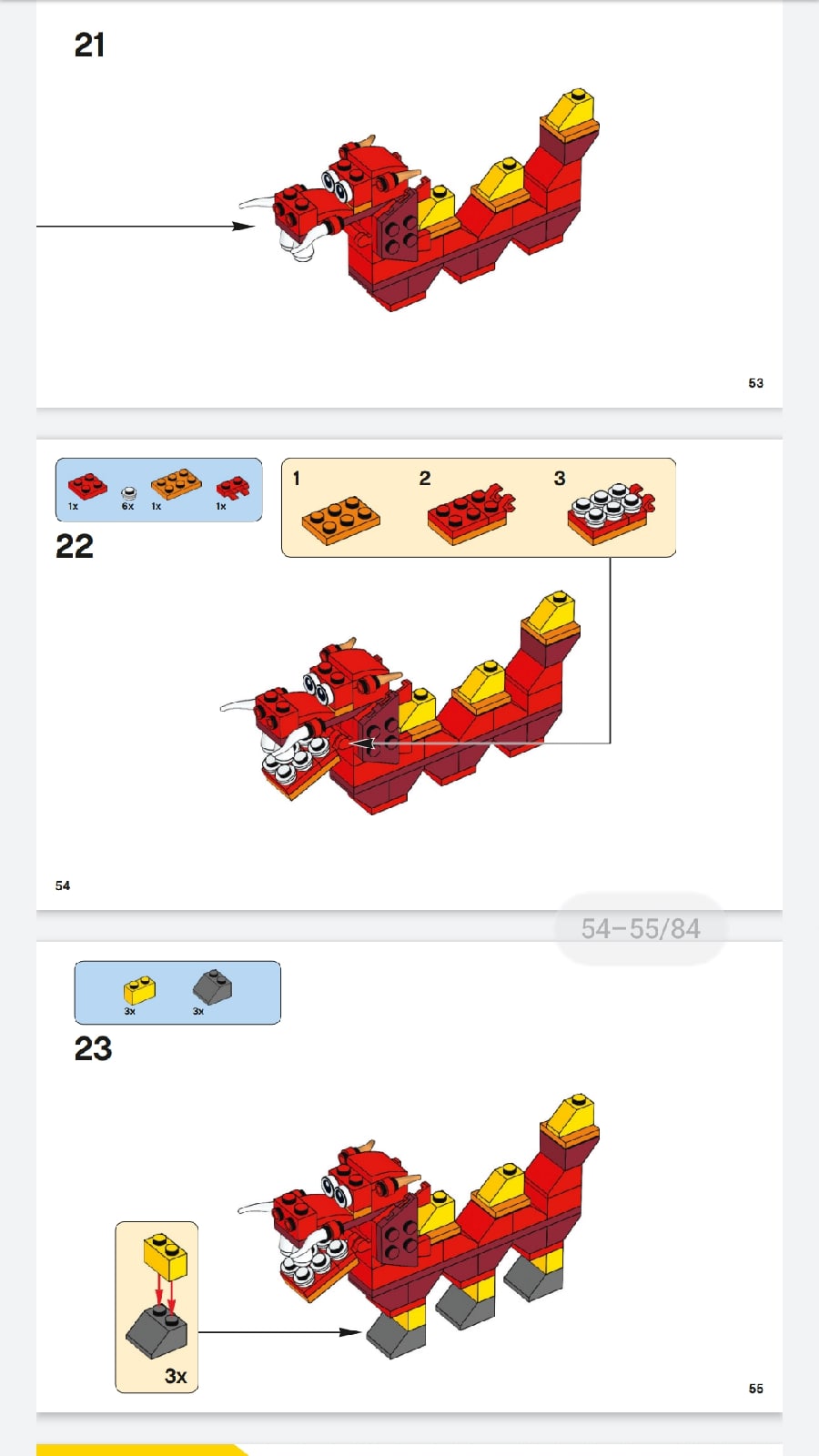 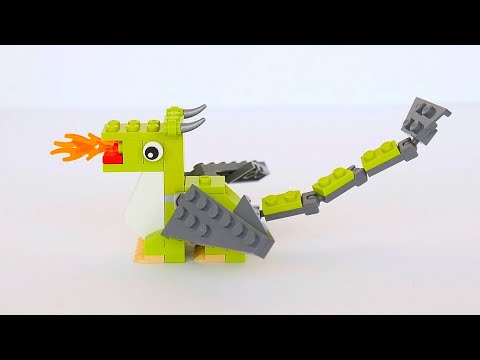 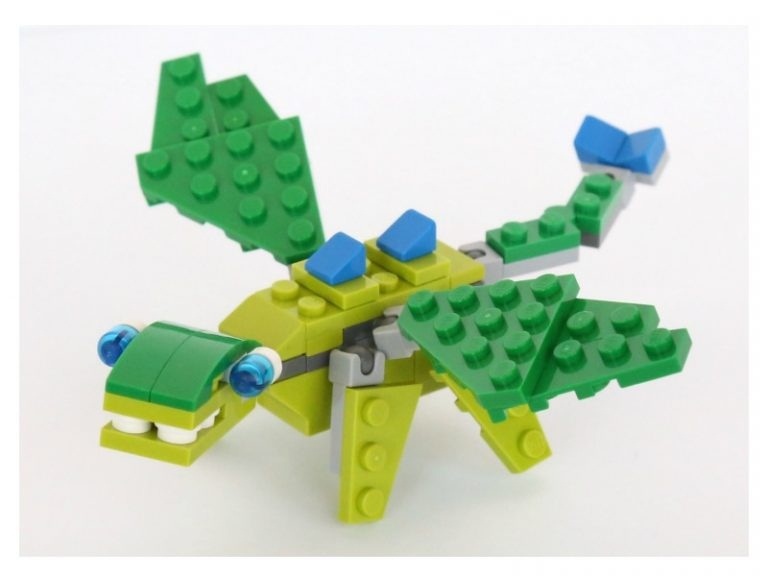 